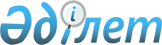 "Экстернат және сырттай оқу нысандарында оқытуға жол берілмейтін жоғары білімі бар кадрларды даярлау бағыттарының тізбесін бекіту туралы" Қазақстан Республикасы Білім және ғылым министрінің 2018 жылғы 2 қазандағы № 530 бұйрығына өзгерістер енгізу туралыҚазақстан Республикасы Білім және ғылым министрінің 2019 жылғы 26 сәуірдегі № 169 бұйрығы. Қазақстан Республикасының Әділет министрлігінде 2019 жылғы 2 мамырда № 18614 болып тіркелді
      БҰЙЫРАМЫН:
      1. "Экстернат және сырттай оқу нысандарында оқытуға жол берілмейтін жоғары білімі бар кадрларды даярлау бағыттарының тізбесін бекіту туралы" Қазақстан Республикасы Білім және ғылым министрінің 2018 жылғы 2 қазандағы № 530 бұйрығына (нормативтік құқықтық актілерді мемлекеттік тіркеу тізілімінде № 17513 болып тіркелген, Қазақстан Республикасы нормативтік құқықтық актілерінің электрондық түрдегі эталондық бақылау банкінде 2018 жылғы 22 қазанда жарияланған) мынадай өзгерістер енгізілсін:
      тақырыбы мынадай редакцияда жазылсын:
      "Экстернат нысанында оқытуға жол берілмейтін жоғары білімі бар кадрларды даярлау бағыттарының тізбесін бекіту туралы";
      1) тармақша мынадай редакцияда жазылсын:
      "1. Қоса беріліп отырған Экстернат нысанында оқытуға жол берілмейтін жоғары білімі бар кадрларды даярлау бағыттарының тізбесі бекітілсін.";
      көрсетілген бұйрыққа қосымша осы бұйрыққа қосымшаға сәйкес редакцияда жазылсын.
      2. Қазақстан Республикасы Білім және ғылым министрлігінің Жоғары және жоғары оқу орнынан кейінгі білім департаменті Қазақстан Республикасының заңнамасында белгіленген тәртіппен: 
      1) осы бұйрықтың Қазақстан Республикасы Әділет министрлігінде мемлекеттік тіркелуін;
      2) осы бұйрық мемлекеттік тіркелген күннен бастап күнтізбелік он күн ішінде оның қазақ және орыс тілдеріндегі қағаз және электрондық түрдегі көшірмелерін Қазақстан Республикасы нормативтік құқықтық актілерінің эталондық бақылау банкіне ресми жариялау және енгізу үшін Қазақстан Республикасының Әділет министрлігінің "Қазақстан Республикасының Заңнама және құқықтық ақпараттық институты" шаруашылық жүргізу құқығындағы республикалық мемлекеттік кәсіпорнына жолдауды;
      3) осы бұйрықты ресми жарияланғаннан кейін Қазақстан Республикасы Білім және ғылым министрлігінің интернет-ресурсында орналастыруды;
      4) осы бұйрық мемлекеттік тіркелгеннен кейін он жұмыс күні ішінде Қазақстан Республикасы Білім және ғылым министрлігінің Заң қызметі департаментіне осы тармақтың 1), 2) және 3) тармақшаларында қарастырылған іс-шаралардың орындалуы туралы мәліметтерді ұсынуды қамтамасыз етсін.
      3. Осы бұйрықтың орындалуын бақылау Қазақстан Республикасының Білім және ғылым вице-министрі Т.І. Ешенқұловқа жүктелсін.
      4. Осы бұйрық алғашқы ресми жарияланған күнінен кейін күнтізбелік он күн өткен соң қолданысқа енгізіледі. Экстернат нысанында оқытуға жол берілмейтін жоғары білімі бар кадрларды даярлау бағыттарының тізбесі
					© 2012. Қазақстан Республикасы Әділет министрлігінің «Қазақстан Республикасының Заңнама және құқықтық ақпарат институты» ШЖҚ РМК
				Қазақстан Республикасы
Білім және ғылым министрінің
2019 жылғы 26 сәуірдегі 
№ 169 бұйрығына 
қосымшаҚазақстан Республикасы
Білім және ғылым министрінің
2018 жылғы 2 қазандағы
№ 530 бұйрығымен 
бекітілген
1. Экстернат нысанында оқытуға жол берілмейтін жоғары білімі бар кадрларды даярлау бағыттарының тізбесі
1. Экстернат нысанында оқытуға жол берілмейтін жоғары білімі бар кадрларды даярлау бағыттарының тізбесі
Код
Жоғары білімі бар кадрларды даярлау бағытының атауы
6B061
Ақпараттық-коммуникациялық технологиялар
6B062
Телекоммуникациялар
6B071
Инженерия және инженерлік іс
6B072
Өндірістік және өңдеу салалары
6B073
Сәулет және құрылыс
6B074
Су шаруашылығы
6B075
Стандарттау, сертификаттау және метрология (салалар бойынша)
6B081
Өсімдік шаруашылығы
6B082
Мал шаруашылығы
6B083
Орман шаруашылығы
6B085
Жерге орналастыру
6B086
Су ресурстары және суды пайдалану
6В091
Ветеринария
6B101 
Денсаулық сақтау
6В102
Әлеуметтік қамтамасыз ету
6B111
Қызмет көрсету саласы
6B112
Гигиена және өндірісте еңбекті қорғау
6B113
Көлік қызметтері
6B121
Әскери іс
6B122
Ұлттық қауіпсіздік
6B123
Қоғамдық қауіпсіздік